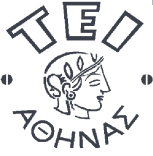 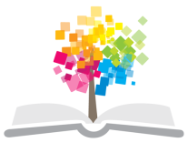 ΤΟΥΡΙΣΤΙΚΟ ΔΙΚΑΙΟ	Ενότητα 1: Απαρχές της οργάνωσης του τουρισμού στην ΕλλάδαΑντώνιος ΜανιάτηςΤμήμα Τουριστικών Επιχειρήσεων Κατεύθυνση  Τουριστικών Επιχειρήσεων & Επιχειρήσεων ΦιλοξενίαςΠρώτη περίοδος της ιστορίας των φορέων τουριστικής δημόσιας πολιτικής Για ένα κράτος σαν το ελληνικό, πολύ σημαντική παράμετρος για την οικονομία αλλά και για την κοινωνία είναι η τουριστική του ανάπτυξη.  Η πρώτη κρατική παρέμβαση στον ελληνικό τουρισμό έγινε πριν από έναν αιώνα, οπότε και αρχίζει η πρώτη περίοδος της ιστορίας της δημόσιας πολιτικής για τον τουρισμό (1914-1949), περίπου ταυτόχρονα με τη θέσπιση των πρώτων κανόνων του Τουριστικού Δικαίου στη γαλλική έννομη τάξη. Ειδικότερα, με το Ν. 241/1914 προβλέπεται η ίδρυση αυτοτελούς Γραφείου με σκοπό αφενός τη μέριμνα για τη λήψη μέτρων για την προσέλκυση και παράταση της διαμονής των ξένων στην Ελλάδα, την υποστήριξη και εποπτεία σωματείων, εταιρειών, επιτροπών ή άλλων νομικών προσώπων που επιδιώκουν τη διοργάνωση εορτών, αγώνων, εκδρομών, εξωραϊσμό πόλεων ή αξιοθέατων τόπων, ίδρυση και ανάπτυξη ξενοδοχείων και αφετέρου τη μέριμνα για τη συμμετοχή της Ελλάδας σε διεθνείς εκθέσεις και την οργάνωση εμπορικών και βιομηχανικών εκθέσεων στην Ελλάδα. Οι λειτουργίες αυτού του στοιχειώδους διοικητικό μορφώματος το οποίο τέθηκε στη δομή του Υπουργείου Εθνικής Οικονομίας, ανεστάλησαν αναγκαστικά κατά τη διάρκεια του Α’ Παγκοσμίου Πολέμου. Το 1918 εκδόθηκε ο Ν. 1698 «Περί οργανώσεως της λειτουργίας του κατά το Ν. 241 αυτοτελούς Γραφείου Ξένων και Εκθέσεων». Σταθμό αποτελεί η ίδρυση του ΝΠΔΔ «Ελληνικός Οργανισμός Τουρισμού», υπό την εποπτεία του Υπουργείου Εθνικής Οικονομίας ασκούμενη από τη Διεύθυνση Ξένων και Εκθέσεων. Σκοπός του οργανισμού ήταν η ενίσχυση και η προαγωγή του τουρισμού στην Ελλάδα μέσω του συντονισμού των ενεργειών κάθε δημόσιας, δημοτικής ή κοινοτικής αρχής, ιδιωτικών οργανώσεων ή επιχειρήσεων που αποβλέπουν στην εξυπηρέτηση του τουρισμού, είτε εσωτερικού είτε εξωτερικού.   Το 1936 καταργήθηκε αυτός ο ειδικός οργανισμός με τον Α.Ν. 45/1936 «Περί συστάσεως Υφυπουργείου Τύπου και Τουρισμού» και οι αρμοδιότητες του Διοικητικού του Συμβουλίου, το οποίο αποτελούνταν από αντιπροσώπους κρατικών υπηρεσιών και ιδιωτικών οργανώσεων και επιχειρήσεων, περιήλθαν στο νεοσύστατο Υφυπουργείο Τύπου και Τουρισμού.    Είναι ατυχής εξέλιξη η δημιουργία ειδικευμένων συνιστωσών της κυβέρνησης για νευραλγικές λειτουργίες για το πολιτικό σύστημα και την οικονομία, όπως ο Τύπος και ο Τουρισμός αντίστοιχα, να σημειώνεται στο πλαίσιο αυταρχικών καθεστώτων. Για παράδειγμα, στα μέσα της δεκαετίας του 1990 το Εθνικό Συμβούλιο Ραδιοτηλεόρασης, δηλαδή ο θεσμός – σύμβολο των ανεξάρτητων διοικητικών αρχών στην Ελλάδα καθώς ήταν η αρχαιότερη και μία από τις σπουδαιότερες, απομειώθηκε σε ένα γνωμοδοτικό όργανο. Το Συμβούλιο από αποφασίζουσα αρχή για τη χορήγηση των αδειών ίδρυσης και λειτουργίας των αντίστοιχων σταθμών, κατά τις διατάξεις των νόμων 1866/1989 και 2173/1993, υποβαθμίστηκε σε γνωμοδοτούσα. Το εύρος των πράξεων της αρχής αυτής τελούσε υπό την αίρεση της τελικής αποδοχής τους από τον Υπουργό Τύπου και Μέσων Μαζικής Επικοινωνίας, για να μη γίνει λόγος και για την ίδια τη μεσολαβήσασα θέσπιση ενός ειδικευμένου Υπουργείου Τύπου, κάτι το οποίο είχε συμβεί ελάχιστες φορές στην πολιτική ιστορία της χώρας και δη από αυταρχικά καθεστώτα! 1.2 Τα πολιτικά δικαιώματα στον Τύπο και στον Τουρισμό Ακριβέστερα, η προαναφερθείσα παρατήρηση, η οποία είχε εκφραστεί στο δημόσιο διάλογο της εποχής εκείνης συσχετίζοντας τρία  καθεστώτα (Μεταξά, αυταρχικής διακυβέρνησης που  άρχισε στις 21 Απριλίου 1967 και το  μεταπολιτευτικό, που προέκυψε με το Π.Δ. 181/1994), έχει δόση υπερβολής καθώς έστω και για μικρά χρονικά διαστήματα είχαν συσταθεί Υφυπουργεία ή Υπουργεία Τύπου και σε άλλες χρονικές περιόδους. Επιπλέον, στην περίοδο της στρατιωτικής δικτατορίας δεν υπήρχε Υπουργείο Τύπου αλλά Διεύθυνση Τύπου στο Υπουργείο Προεδρίας Κυβερνήσεως, η οποία το 1970 με το Ν.Δ. 744/1970 υπήχθη στον Πρωθυπουργό και μετονομάστηκε σε Γενική Γραμματεία Τύπου και Πληροφοριών. Σε κάθε περίπτωση, ολοκληρωτικά καθεστώτα σαν τη δικτατορία Μεταξά τείνουν να επιζητούν τον έλεγχο της κουλτούρας των ιδιωτών και της δημόσιας εκδήλωσής της σε καίριες δραστηριότητες όπως η επικοινωνία μέσω του τύπου και οι τουριστικές ανταλλαγές. Χαρακτηριστική είναι άλλωστε η έκφραση του ιδρυτικού νομοθετήματος (Α.Ν. 45/1936) «ζητήματα που αφορούν τη διαφώτιση της κοινής γνώμης» ως ύλη που ρυθμίζεται από το Υφυπουργείο. Αυτό που δεν είθισται να αναφέρεται είναι ότι η συσχέτιση τύπου και τουρισμού στο πλαίσιο του ίδιου κυβερνητικού υποσυστήματος υποδηλώνει τον πολιτιστικό τους χαρακτήρα, συνεπώς και την εγγενή σχέση του τουρισμού με τον πολιτισμό. Θα ήταν συνεπές προς τα τρέχοντα εμπειρικά δεδομένα να προστεθεί ότι τύπος και τουρισμός συνδέονται εν δυνάμει και με το θεσμό της χορηγίας, για παράδειγμα όταν ΜΜΕ δρουν ως χορηγοί επικοινωνίας μίας πολιτιστικής δραστηριότητας.     Το σημαντικότερο όμως είναι ότι διαφαίνεται ο πολιτικός χαρακτήρας των θεμελιωδών δικαιωμάτων στον τουρισμό και στην ενημέρωση δια του τύπου, γενικότερα στον τύπο. Ο τουρισμός δεν είναι μία απολιτική δραστηριότητα ασήμαντη για την πολιτική εξουσία, όπως αποδεικνύεται από την τάση κεντρικής χειραγώγησής του από τα αυταρχικά καθεστώτα. Συνεπώς, η παλαιότερα αρχή της ελευθεροτυπίας και το νεότερο δικαίωμα στον τουρισμό έχουν μία σύνθετη νομική φύση, καθώς δεν αποτελούν απλώς ατομικά δικαιώματα αλλά και πολιτικά. Πράγματι, με τα δύο αυτά δικαιώματα ο πολίτης απελευθερώνεται από το πολιτικό και κοινωνικό ασυνείδητο. Αποκτά ένα μέτρο σύγκρισης μεταξύ της δικής του πολιτείας και των ξένων, συνεπώς γίνεται εν δυνάμει ένας ενεργός πολίτης με αναπτυγμένη την κριτική του ικανότητα, ιδιότητες ανεπιθύμητες για αντιδημοκρατικές παρατάξεις και διακυβερνήσεις.            Και βέβαια, αναφορικά με την ιστορία του τουρισμού και τον αντίκτυπό της στο σημερινό στερέωμα αυτής της δραστηριότητας, προέχουσα θέση έχει το γεγονός του εκδημοκρατισμού της κατά τον 20ο αιώνα, κυρίως χάρη στους κοινωνικούς νόμους που έχουν απελευθερώσει χρόνο για τους μισθωτούς. Εμβληματικό μπορεί να θεωρηθεί το παράδειγμα της  Γαλλίας, η οποία με το νόμο της 20ης Ιουνίου 1936 παραχωρήθηκαν δύο εβδομάδες διακοπών με αποδοχές ετησίως στους εργαζόμενους. Συνεπώς, ενυπάρχει και μία διάσταση κοινωνικού θεμελιώδους δικαιώματος στη σχέση του ανθρώπου με τον τουρισμό.   Ειδικότερα, όσον αφορά τον τουρίστα, επισημαίνεται ότι είναι ένας σύγχρονος εξερευνητής μακρινών χωρών ο οποίος, κατά τη διάρκεια της διαμονής του σε τόπους που βρίσκονται εκτός του συνήθους περιβάλλοντός του, θα λάβει μέρος σε διάφορες δραστηριότητες, είτε με σκοπό να διαθέσει τον ελεύθερό του χρόνο είτε για επαγγελματικές υποθέσεις είτε για άλλους λόγους. Ωστόσο, σε κάθε περίπτωση, το δικαίωμα στον τουρισμό παραμένει μία δυνατότητα μάλλον ανεπαρκώς καθιερωμένη στη νομοθεσία. Για παράδειγμα, παρατηρείται ότι ο γαλλικός Κώδικας του Τουρισμού, ο οποίος είναι ουσιαστικά ένας κώδικας των δρώντων του τουρισμού (Κράτος, ταξιδιωτικά γραφεία, ξενοδόχοι κλπ.) δεν προσεγγίζει παρά περιθωριακά το ζήτημα των δικαιωμάτων του τουρίστα. Θα έλπιζε κανείς, προκαταρκτικά, αυτός ο Κώδικας να διακηρύξει «το δικαίωμα στον τουρισμό», κατά το πρότυπο του Κώδικα Συγκοινωνιών, ο οποίος θέτει την αρχή του «δικαιώματος στη συγκοινωνία». Ευφυώς έχει παρατηρηθεί ότι ο Κώδικας του Τουρισμού δεν είναι ένας κώδικας του τουρίστα. Ωστόσο, δεν θα έπρεπε να παραγνωριστεί το γεγονός ότι η Γαλλία είναι το πρώτο Κράτος που είναι εξοπλισμένο με έναν Κώδικα Τουρισμού και είναι σήμερα ακόμη το μοναδικό Κράτος που διαθέτει ένα τέτοιο εργαλείο!   Προκειμένου για τα δικαιώματα του τουρίστα, εκτός ενός τμήματος για την «πρόσβαση σε διακοπές», που αναφέρεται στις επιταγές - διακοπές και στις αρωγές  στις διακοπές, οι διατάξεις οι πιο σημαντικές αυτού του Κώδικα αφορούν τα δικαιώματα του αγοραστή τουριστικού πακέτου (στα γαλλικά «forfait», στα αγγλικά «package»), δηλαδή ενός συνόλου που απορρέει από το συνδυασμό περισσότερων της μίας τουριστικών λειτουργιών (μεταφορά, κατάλυμα, εκδρομή κλπ.).  Ο αγοραστής βλέπει να του αναγνωρίζεται ένας σημαντικός αριθμός δικαιωμάτων: εκτεταμένο δικαίωμα προσυμβατικής ενημέρωσης, τυπικότητα προστατευτική υπό τύπον μίας σύμβασης συντεταγμένης εγγράφως που περιέχει έναν ορισμένο αριθμό υποχρεωτικών μνειών, δικαίωμα να εκχωρήσει τη σύμβαση με την επιφύλαξη της προηγούμενης σχετικής ενημέρωσης του πωλητή, δικαίωμα καταγγελίας της σύμβασης και αποζημίωση για τα ποσά που καταβλήθηκαν σε περίπτωση αδυναμίας εκτέλεσης της σύμβασης κλπ. Ωστόσο, είναι κυρίως στο στάδιο της εκτέλεσης της σύμβασης που ο τουρίστας καταναλωτής προστατεύεται. Ειδικότερα, η προστασία αυτή έναντι αυτού που πώλησε (στον τουρίστα) το πακέτο, ο οποίος ευθύνεται αυτοδικαίως, υπόκειται στις ρυθμίσεις του άρ. L. 211-16 του Κώδικα του Τουρισμού.      ΣημειώματαΣημείωμα ΑναφοράςCopyright ΤΕΙ Αθήνας, Αντώνιος Μανιάτης, 2013. Αντώνιος Μανιάτης. «ΤΟΥΡΙΣΤΙΚΟ ΔΙΚΑΙΟ. Ενότητα 1: Απαρχές της οργάνωσης του τουρισμού στην Ελλάδα». Έκδοση: 1.0. Αθήνα 2013. Διαθέσιμο από τη δικτυακή διεύθυνση: ocp.teiath.gr.Σημείωμα ΑδειοδότησηςΤο παρόν υλικό διατίθεται με τους όρους της άδειας χρήσης Creative Commons Αναφορά, Μη Εμπορική Χρήση Παρόμοια Διανομή 4.0 [1] ή μεταγενέστερη, Διεθνής Έκδοση.   Εξαιρούνται τα αυτοτελή έργα τρίτων π.χ. φωτογραφίες, διαγράμματα κ.λ.π., τα οποία εμπεριέχονται σε αυτό. Οι όροι χρήσης των έργων τρίτων επεξηγούνται στη διαφάνεια  «Επεξήγηση όρων χρήσης έργων τρίτων». Τα έργα για τα οποία έχει ζητηθεί άδεια  αναφέρονται στο «Σημείωμα  Χρήσης Έργων Τρίτων». 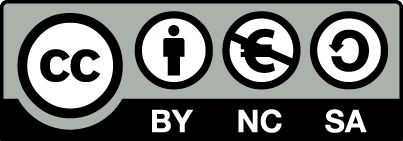 [1] http://creativecommons.org/licenses/by-nc-sa/4.0/ Ως Μη Εμπορική ορίζεται η χρήση:που δεν περιλαμβάνει άμεσο ή έμμεσο οικονομικό όφελος από την χρήση του έργου, για το διανομέα του έργου και αδειοδόχοπου δεν περιλαμβάνει οικονομική συναλλαγή ως προϋπόθεση για τη χρήση ή πρόσβαση στο έργοπου δεν προσπορίζει στο διανομέα του έργου και αδειοδόχο έμμεσο οικονομικό όφελος (π.χ. διαφημίσεις) από την προβολή του έργου σε διαδικτυακό τόποΟ δικαιούχος μπορεί να παρέχει στον αδειοδόχο ξεχωριστή άδεια να χρησιμοποιεί το έργο για εμπορική χρήση, εφόσον αυτό του ζητηθεί.Επεξήγηση όρων χρήσης έργων τρίτωνΔιατήρηση ΣημειωμάτωνΟποιαδήποτε αναπαραγωγή ή διασκευή του υλικού θα πρέπει να συμπεριλαμβάνει:Το Σημείωμα ΑναφοράςΤο Σημείωμα ΑδειοδότησηςΤη δήλωση Διατήρησης Σημειωμάτων Το Σημείωμα Χρήσης Έργων Τρίτων (εφόσον υπάρχει) μαζί με τους συνοδευόμενους υπερσυνδέσμους.Το περιεχόμενο του μαθήματος διατίθεται με άδεια Creative Commons εκτός και αν αναφέρεται διαφορετικά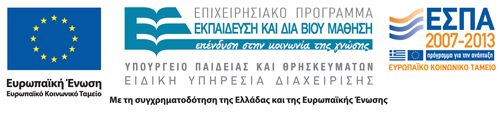 Το έργο υλοποιείται στο πλαίσιο του Επιχειρησιακού Προγράμματος «Εκπαίδευση και Δια Βίου Μάθηση» και συγχρηματοδοτείται από την Ευρωπαϊκή Ένωση (Ευρωπαϊκό Κοινωνικό Ταμείο) και από εθνικούς πόρους.Ανοικτά Ακαδημαϊκά ΜαθήματαΤεχνολογικό Εκπαιδευτικό Ίδρυμα ΑθήναςΤέλος ΕνότηταςΧρηματοδότησηΤο παρόν εκπαιδευτικό υλικό έχει αναπτυχθεί στα πλαίσια του εκπαιδευτικού έργου του διδάσκοντα.Το έργο «Ανοικτά Ακαδημαϊκά Μαθήματα στο ΤΕΙ Αθήνας» έχει χρηματοδοτήσει μόνο τη αναδιαμόρφωση του εκπαιδευτικού υλικού. Το έργο υλοποιείται στο πλαίσιο του Επιχειρησιακού Προγράμματος «Εκπαίδευση και Δια Βίου Μάθηση» και συγχρηματοδοτείται από την Ευρωπαϊκή Ένωση (Ευρωπαϊκό Κοινωνικό Ταμείο) και από εθνικούς πόρους.©Δεν επιτρέπεται η επαναχρησιμοποίηση του έργου, παρά μόνο εάν ζητηθεί εκ νέου άδεια από το δημιουργό.διαθέσιμο με άδεια CC-BYΕπιτρέπεται η επαναχρησιμοποίηση του έργου και η δημιουργία παραγώγων αυτού με απλή αναφορά του δημιουργού.διαθέσιμο με άδεια CC-BY-SAΕπιτρέπεται η επαναχρησιμοποίηση του έργου με αναφορά του δημιουργού, και διάθεση του έργου ή του παράγωγου αυτού με την ίδια άδεια.διαθέσιμο με άδεια CC-BY-NDΕπιτρέπεται η επαναχρησιμοποίηση του έργου με αναφορά του δημιουργού. Δεν επιτρέπεται η δημιουργία παραγώγων του έργου.διαθέσιμο με άδεια CC-BY-NCΕπιτρέπεται η επαναχρησιμοποίηση του έργου με αναφορά του δημιουργού. Δεν επιτρέπεται η εμπορική χρήση του έργου.διαθέσιμο με άδεια CC-BY-NC-SAΕπιτρέπεται η επαναχρησιμοποίηση του έργου με αναφορά του δημιουργού και διάθεση του έργου ή του παράγωγου αυτού με την ίδια άδεια. Δεν επιτρέπεται η εμπορική χρήση του έργου.διαθέσιμο με άδεια CC-BY-NC-NDΕπιτρέπεται η επαναχρησιμοποίηση του έργου με αναφορά του δημιουργού. Δεν επιτρέπεται η εμπορική χρήση του έργου και η δημιουργία παραγώγων του.διαθέσιμο με άδεια CC0 Public DomainΕπιτρέπεται η επαναχρησιμοποίηση του έργου, η δημιουργία παραγώγων αυτού και η εμπορική του χρήση, χωρίς αναφορά του δημιουργού.διαθέσιμο ως κοινό κτήμαΕπιτρέπεται η επαναχρησιμοποίηση του έργου, η δημιουργία παραγώγων αυτού και η εμπορική του χρήση, χωρίς αναφορά του δημιουργού.χωρίς σήμανσηΣυνήθως δεν επιτρέπεται η επαναχρησιμοποίηση του έργου.